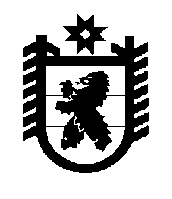 РЕСПУБЛИКА КАРЕЛИЯ  Администрация Лоухского муниципального районаПОСТАНОВЛЕНИЕ № 121п. Лоухи                                                                                                          от 6 июля 2017 годаО внесении изменений и дополнений в Приложение 1 к постановлению администрации Лоухского муниципального района от 28.04.2017 № 69 «Об утверждении административного регламента предоставления муниципальной услуги «Предоставление разрешения на условно разрешенный вид использования земельного участка или объекта капитального строительства»                Администрация Лоухского муниципального района   п о с т а н о в л я е т :	Внести следующие изменения и дополнения в Приложение 1 к постановлению администрации Лоухского муниципального района от 28.04.2017 № 69 «Об утверждении административного регламента предоставления муниципальной услуги «Предоставление разрешения на условно разрешенный вид использования земельного участка или объекта капитального строительства»:Пункт 4.6.1. изложить в следующей редакции:«4.6.1. Основанием для начала исполнения административной процедуры является опубликование заключения о результатах публичных слушаний. Заключение о результатах публичных слушаний по вопросу предоставления разрешения на условно разрешенный вид использования земельного участка или объекта капитального строительства подлежит опубликованию в районной газете «Наше Приполярье» и размещается на официальном сайте Лоухского муниципального района в сети "Интернет".»;Дополнить пунктом 4.7.6. следующего содержания:«4.7.6. Распоряжение о предоставлении разрешения на условно разрешенный вид использования земельного участка или объекта капитального строительства подлежит опубликованию в районной газете «Наше Приполярье» и размещается на официальном сайте Лоухского муниципального района в сети "Интернет".».   И. о. главы администрации   Лоухского муниципального района                                                       В. В. Шаров